Grundschule Ratekau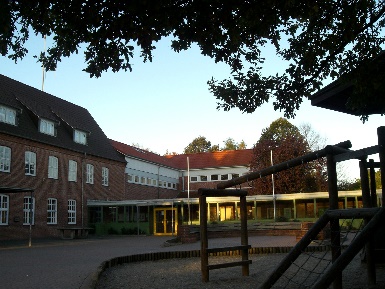 Bäderstraße 3823626 RatekauTel.: 04504-71230FAX: 04504-71231E-Mail: grundschule.ratekau@schule.landsh.deURL: www.ghsratekau.lernnetz.de	                  Ratekau, 08.05.23Gewaltpräventionskurse für die vierten KlassenLiebe Eltern und Erziehungsberechtigte der vierten Klassen!In Absprache mit den Klassenlehrkräften der vierten Klassen werden wieder gemeinsam mit der EWTO-Schule (Sifu Roy Schirdewahn) Gewaltpräventionskurse durchgeführt.Der Kostenbeitrag in Höhe von insgesamt 46,00 € pro Kind wird von der Ulbrich – Stiftung gesponsert.Durchführungszeitraum für alle vierten Klassen: 05. Juni bis 08.Juni 2023Folgende Kurse sollen von 8.30 h – 12.20 h eingeplant werden: Basiskurs (Wiederholung und Vertiefung) Anti-Mobbing Wertevermittlung  Faires MiteinanderAn vier Tagen werden die Klassen jeweils von den EWTO-Trainern (Frau Segendorf und Herrn Eisenblätter) geschult und von einer Lehrkraft begleitet. Ihre Kinder benötigen in der Woche keine Schulbücher -  nur einen Rucksack mit Frühstück und Getränk sowie eine Federtasche, Collegeblock und Sportsachen für draußen. Achtung: An den vier Tagen fällt die 6. Stunde für die jeweilige Klasse aus! Auch die Arbeitsgemeinschaften werden in der 1. Stunde nicht stattfinden.Falls Ihr Kind an diesem Tag keine Früh-/ Nachmittagsbetreuung benötigt, melden Sie es bitte direkt im Ganztag ab! Falls Betreuungsbedarf in der 6. Stunde benötigt wird, geben Sie bitte den unteren Abschnitt an die Klassenlehrkraft zurück.Die Kurse zeigen Ihren Kindern spielerisch und angstfrei, wie sie sich in gefährlichenSituationen z.B. gegenüber fremden Erwachsenen verhalten sollen. Außerdem sollen die Kinder weiterhin das faire Miteinander trainieren.Hier stehen die Gewaltprävention und das Modul „Anti-Mobbing“ im Vordergrund. Wir freuen uns, dass wir diese besonderen Unterrichtsangebote nun anbieten können und hoffen auf eine erfolgreiche, schöne Zeit mit Ihren Kindern!Mit freundlichen Grüßen--------------------------------------------------------------------------------------------------------------Bitte ankreuzen oder nicht Zutreffendes streichen! (Kl. 4a)Mein(e) Tochter/Sohn_________________________Klasse:__________________   geht an allen vier Tagen nach der 5. Stunde um 12.20 Uhr nach Hause   braucht eine Betreuung bis 13.15 Uhr in der Grundschule und geht dann nach Hause:   am 05.06.2023     am 06.06.2023    am 07.06.2023   am 08.06.2023___________________________________________________________________ Unterschrift der Eltern/ Erziehungsberechtigten --------------------------------------------------------------------------------------------------------------Bitte ankreuzen oder nicht Zutreffendes streichen! (Kl. 4b)Mein(e) Tochter/Sohn_________________________Klasse:__________________   geht an allen vier Tagen nach der 5. Stunde um 12.20 Uhr nach Hause   braucht eine Betreuung bis 13.15 Uhr in der Grundschule und geht dann nach Hause:   am 05.06.2023     am 06.06.2023    am 07.06.2023   am 08.06.2023___________________________________________________________________ Unterschrift der Eltern/ Erziehungsberechtigten --------------------------------------------------------------------------------------------------------------Bitte ankreuzen oder nicht Zutreffendes streichen! (Kl. 4c)Mein(e) Tochter/Sohn_________________________Klasse:__________________   geht an allen vier Tagen nach der 5. Stunde um 12.20 Uhr nach Hause   braucht eine Betreuung bis 13.15 Uhr in der Grundschule und geht dann nach Hause:   am 05.06.2023     am 06.06.2023    am 07.06.2023   am 08.06.2023___________________________________________________________________ Unterschrift der Eltern/ Erziehungsberechtigten 